▫Enfermos (positivos a la prueba de oro) 47▫Sanos (negativos a la prueba de oro) 61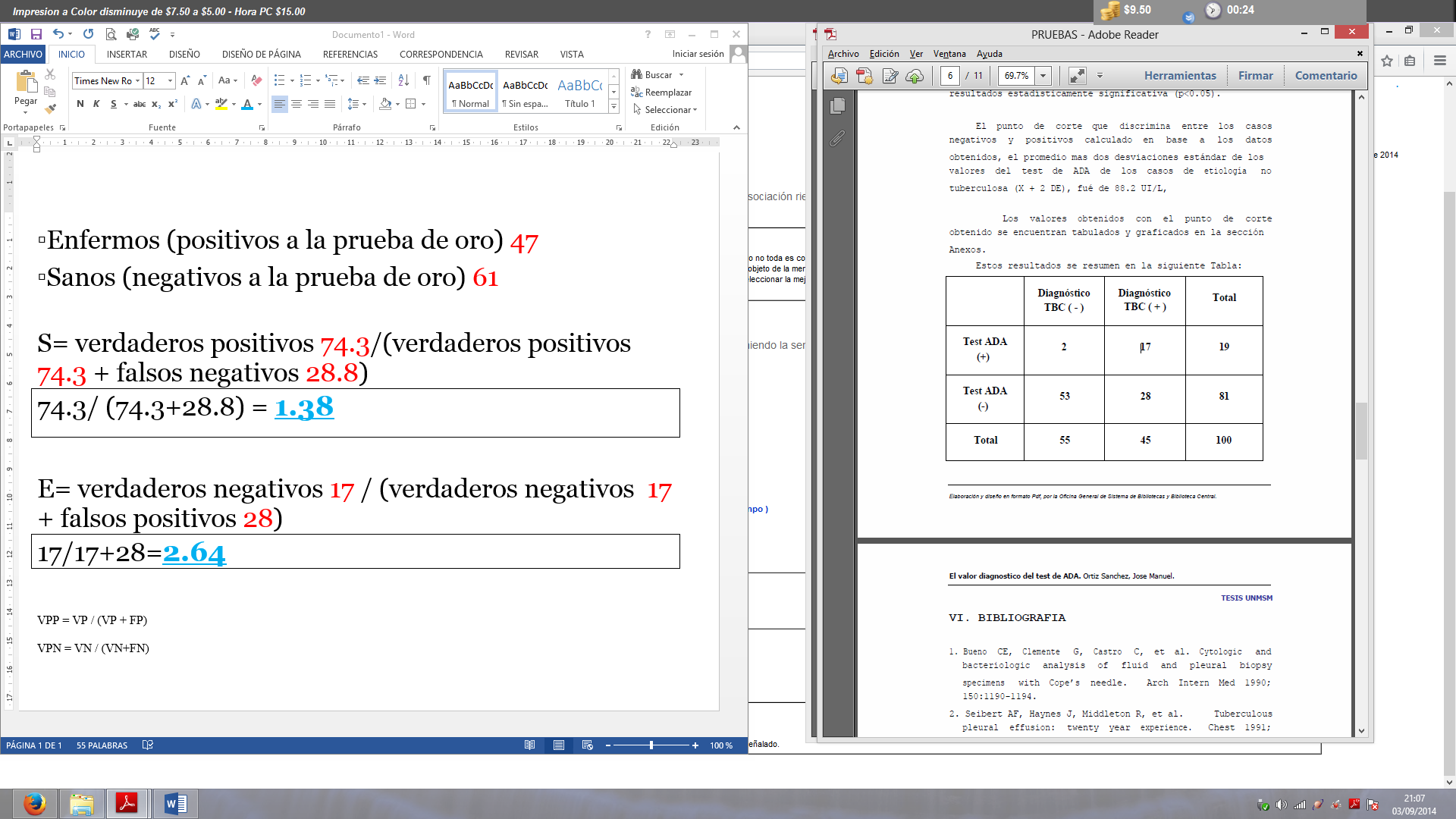 S= verdaderos positivos 74.3/(verdaderos positivos 74.3 + falsos negativos 28.8)Sensibilidad: 74.3/ (74.3+28.8) = 1.38E= verdaderos negativos 17 / (verdaderos negativos  17 + falsos positivos 28)Especificidad: 17/17+28=2.64VPP = VP / (VP + FP)  74.3/74.3+17=1.22VPN = VN / (VN+FN) 17/28.8+17= 2.69